АКТобщественной проверкина основании плана работы Общественной палаты г.о. Королев, 
в рамках проведения системного и комплексного общественного контроля, 
проведен осмотр благоустройства дворовой детской площадки и ремонта ограждения вокруг неё во  дворе дома №10 по проспекту Космонавтов в микрорайоне Костино.Сроки проведения общественного контроля: 01.06.2019г.Основания для проведения общественной проверки: по обращениям граждан; план работы комиссииФорма общественного контроля: мониторингПредмет общественной проверки  -  благоустройства дворовой детской площадки и ремонта ограждения вокруг детской площадки  двора дома №10 по пр-ту Космонавтов, мкр-н КостиноСостав группы общественного контроля:Члены комиссии «по ЖКХ, капитальному ремонту, контролю за качеством работы управляющих компаний, архитектуре, архитектурному облику городов, благоустройству территорий, дорожному хозяйству и транспорту» Общественной палаты г.о.Королев: 1. Серый Валерий Викторович, - председатель комиссии2. Белозёрова Маргарита Нурлаяновна – заместитель председателя комиссии6. Джобава Зураб Вахтангович – консультант-эксперт Группа общественного контроля провела визуальный осмотр благоустройства дворовой детской площадки и ремонта ограждения вокруг детской площадки  двора дома №10 по пр-ту Космонавтов, мкр-н Костино Осмотр показал: 	По просьбе жителей и рекомендации Общественной палаты г.о.Королев на детской площадке установлено 4 (четыре) новых элемента – спортивных развивающих малых формы: детская горка, ступеньки для маленьких детей до 5 лет, лабиринт,  .Выкорчеван пень на его месте организовано благоустройство и установка лабиринта;Группа общественного контроля:Благодарит Администрацию г.о.Королев и лично  Кудряшова Кирилла Дмитриевича - директора Муниципальное бюджетное учреждение г.о.Королёв Московской обл. по комплексному содержанию объектов дорожного хозяйства и благоустройству "Автобытдор" за качественную работу, ответственное отношении к просьбе престарелых граждан и оперативное реагирование на обращение Общественной палаты г.о.Королев;Рекомендует Администрации г.о.Королев и МБУ "Автобытдор":- с двух сторон детской площадки восстановить-установить ограждение детской площадки;- заасфальтировать оставшуюся часть тротуара вдоль детской площадки;- установить вблизи детской площадки информационный щит с информацией о правилах эксплуатации детской игровой площадки и организации, обслуживающей такую площадку;- свободную часть детской площадки отсыпать грунтом и высадить траву.Было по состоянию на апрель 2019 г.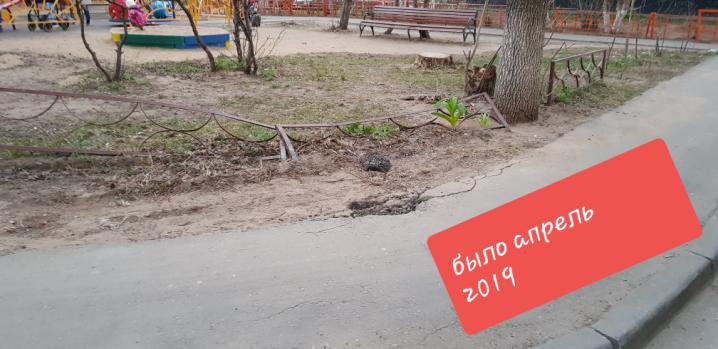 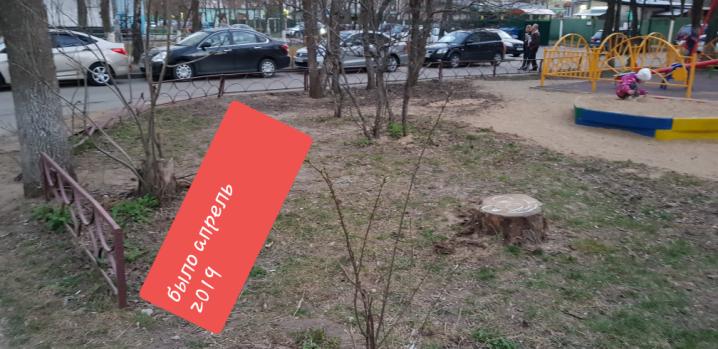 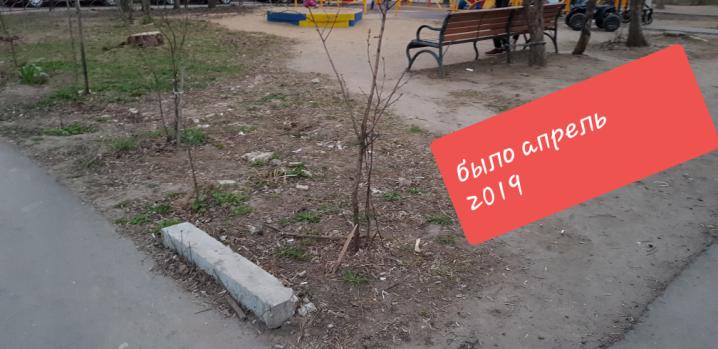 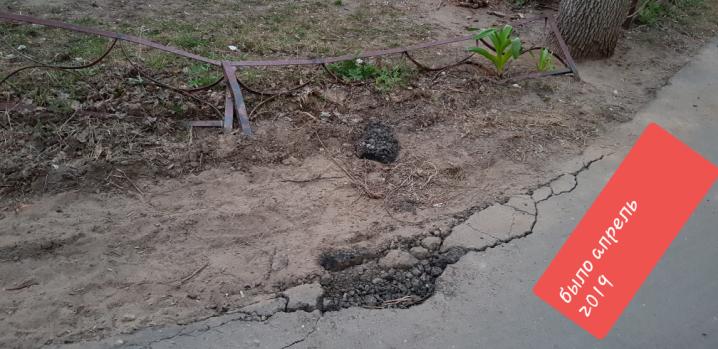 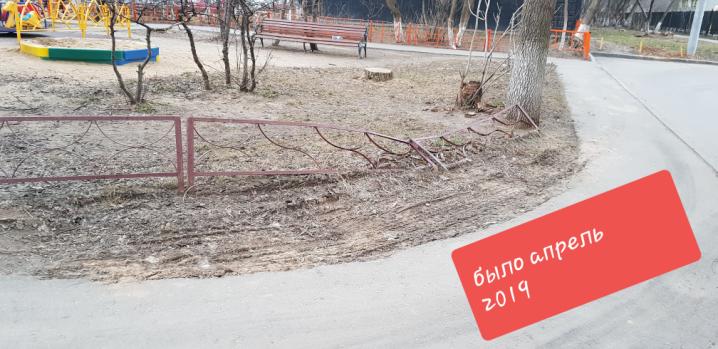 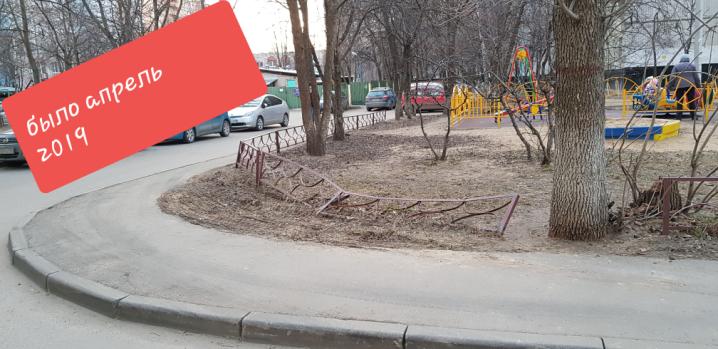 СТАЛО по состоянию на 01 июня 2019 г.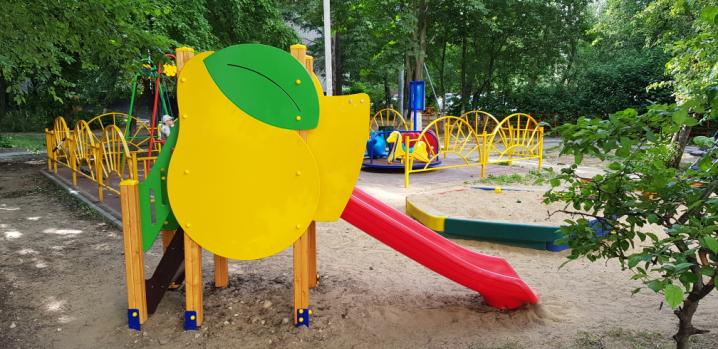 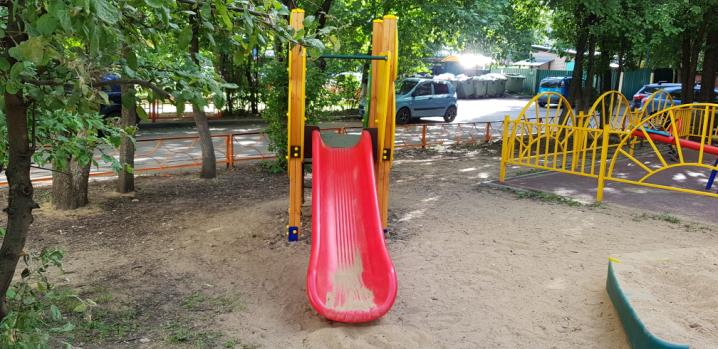 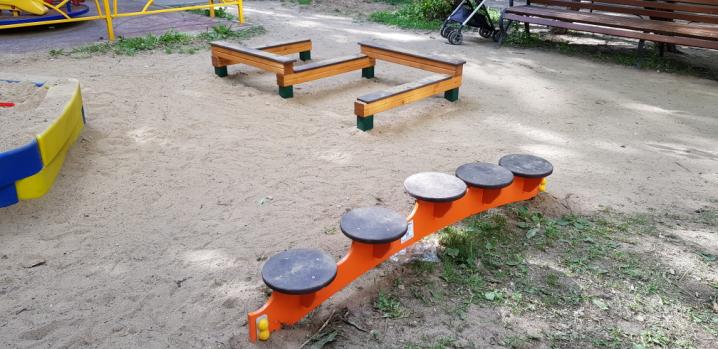 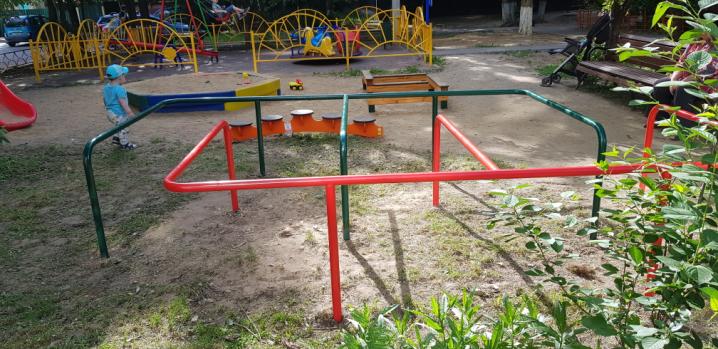 Частично, с двух сторон, восстановлено ограждение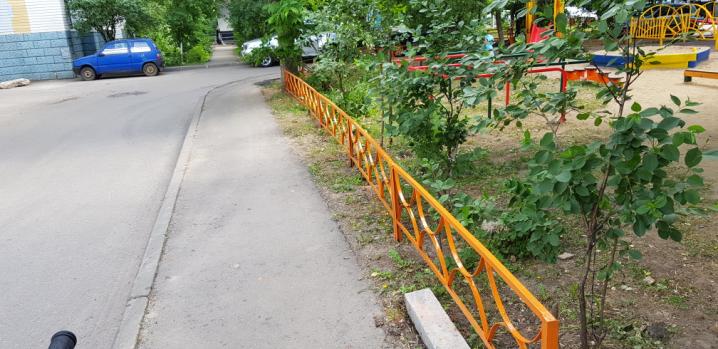 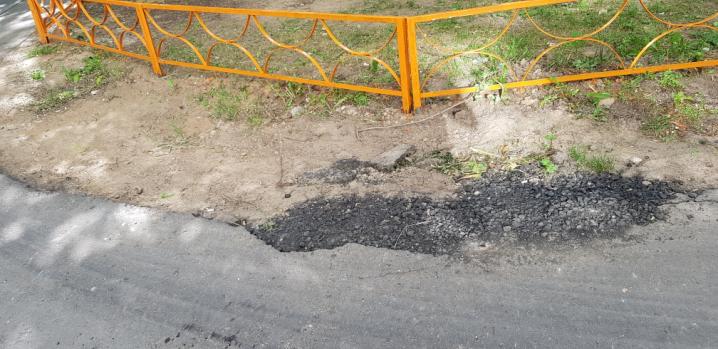 Частично, с двух сторон, НЕОБХОДИМО восстановить-установить ограждение, озеленить детскую площадку и завершить асфальтирование тротуара вдоль детской площадки.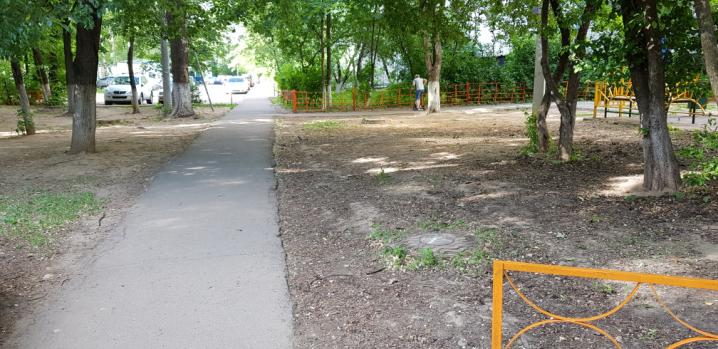 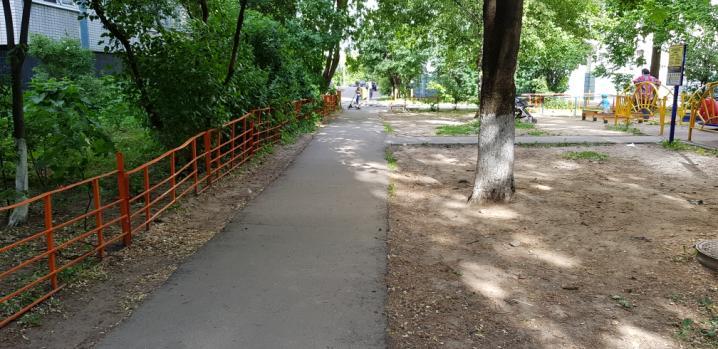 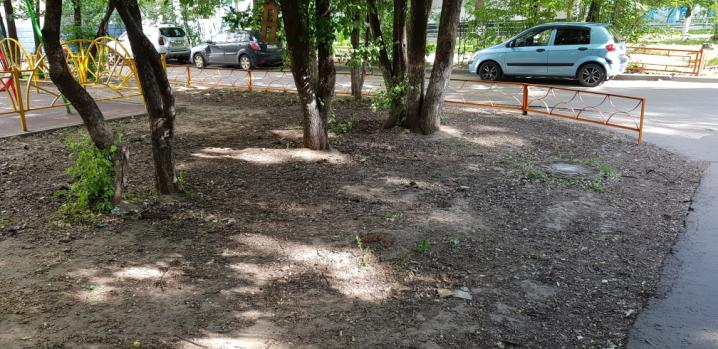 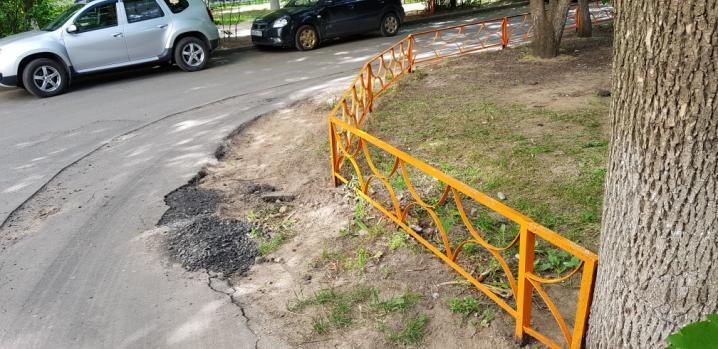 «УТВЕРЖДЕНО»Решением Совета Общественной палаты г.о. Королев Московской областиот 04.06.2019 протокол № 12Председатель комиссии «по ЖКХ, капитальному ремонту, контролю за качеством работы управляющих компаний, архитектуре, архитектурному облику городов, благоустройству территорий, дорожному хозяйству и транспорту» Общественной палаты г.о.Королев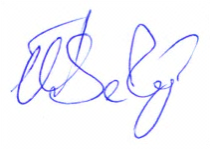 В.В.Серый